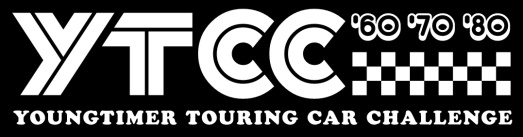 Stichting Youngtimer Touring Car Challenge
Invoice number / DijonYTCC/BRCC 2023 + Name driverEvent Dijon Motors Cup 2023__________________________________________________________________________
Colmore YTCC and BRCC Dijon 6-8 October
2x 25” qualification + 6 x 25/30” minute races					1300____________________________________________________________________________ Total	EURO									1300Payment towards

IBAN : NL 44 INGB 0006 7911 68BIC : INGB NL2A    att:  Stg Youngtimer Touring Car Challenge





Stichting Youngtimer Touring Car Challenge, Remmerdenplein 9, 1106AD Amsterdam
Kamer van Koophandel 62904078